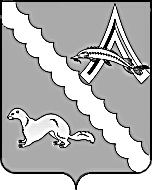 АДМИНИСТРАЦИЯ АЛЕКСАНДРОВСКОГО РАЙОНАТОМСКОЙ ОБЛАСТИПОСТАНОВЛЕНИЕВ целях выполнения условий Дополнительного соглашения от 10 августа 2015 года № 2 к соглашению от 22 января 2015 года № 019/15 «О предоставлении из областного бюджета в 2015 году бюджету муниципального образования «Александровский район» субсидии на достижение целевых показателей по плану мероприятий («дорожной карте») «Изменения в сфере образования в Александровском районе» (далее-Соглашение), заключенного между Администрацией Александровского района и Департаментом по культуре и туризму Томской области,ПОСТАНОВЛЯЮ:1.Внести в постановление Администрации Александровского района от 20.02.2015 № 263 «О выполнении условий Соглашения от 22 января 2015 года № 019/15 заключенного между Администрацией Александровского района и Департаментом по культуре и туризму Томской области следующие изменения:1)таблицу подпункта 4 пункта 1 изложить в новой редакции:2)подпункт 5 пункта 1 изложить в новой редакции:«5)предусмотреть финансирование дополнительной потребности фонда оплаты труда в размере 164 900 (Сто шестьдесят четыре тысячи девятьсот) рублей, в том числе:105 300 (Сто пять тысяч триста) рублей за счет оптимизационных мероприятий и мер по повышению эффективности расходов;59 600 (Пятьдесят девять тысяч шестьсот) рублей за счет средств от приносящей доход деятельности».2.Настоящее постановление вступает в силу со дня его подписания, распространяется на правоотношения, возникшие с 01.01.2015 года и подлежит размещению на официальном сайте органов местного самоуправления муниципального образования «Александровский район».3.Контроль за исполнением настоящего постановления возложить на заместителя Главы Александровского района Монакову Л.М.Разослать: Финансовый отдел Администрации Александровского района, Отдел экономики  Администрации Александровского района,Отдел культуры, спорта и молодежной политикиМБУ ДО «ДШИ»07.09.2015                                                                         № 882  с. Александровскоес. АлександровскоеО внесении изменений в постановление Администрации Александровского района от 20.02.2015 № 263Среднеспи-сочная численность работников без внешнего совместительстваСреднемесячная заработная плата работников в 1 кв. 2015 г., руб.Среднемесячная заработная плата работников в 2 кв. 2015 г., руб.Среднемесячная заработная плата работников в 3 кв. 2015 г., руб.Среднемесячная заработная плата работников в 4 кв. 2015 г., руб.Среднемесячная заработная плата работников в 2015 г., руб.838 83256 61328 64544 40842 125Глава Александровского района                                А.П.ЖдановБобрешева Л.Н.2 50 55